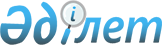 Об утверждении Правил хранения записей теле-, радиопередач, имеющих историческую или культурную ценность
					
			Утративший силу
			
			
		
					Приказ и.о. Министра культуры, информации и спорта Республики Казахстан от 25 мая 2005 года № 138. Зарегистрирован в Министерстве юстиции Республики Казахстан 29 июня 2005 г. за № 3702. Утратил силу приказом Министра культуры и информации Республики Казахстан от 29 июня 2012 года № 92

     Сноска. Утратил силу приказом Министра культуры и информации РК от 29.06.2012 № 92 (вводится в действие по истечении десяти календарных дней после дня его первого официального опубликования).     В целях реализации пункта 2 статьи 16 Закона Республики Казахстан "О средствах массовой информации" ПРИКАЗЫВАЮ: 

 

     1. Утвердить прилагаемые Правила хранения записей теле-, радиопередач, имеющих историческую или культурную ценность.

     2. Приказ вводится в действие со дня его государственной регистрации в Министерстве юстиции Республики Казахстан.

     3. Контроль за исполнением приказа возложить на вице-министра Досжана А.Д.      Исполняющий 

обязанности Министра 

Утверждены               

приказом и.о. Министра культуры,   

информации и спорта          

Республики Казахстан          

от 25 мая 2005 года N 138        Правила 

хранения записей теле-, радиопередач, 

имеющих историческую или культурную ценность  1. Общие положения      1. Правила хранения записей теле-, радиопередач, имеющих историческую или культурную ценность (далее - Правила), разработаны в соответствии с пунктом 2 статьи 16 Закона Республики Казахстан "О средствах массовой информации" и определяют порядок хранения записей теле-, радиопередач, созданных средством массовой информации (теле-, радиовещания) (далее - средство массовой информации) и имеющих историческую или культурную ценность. 

     2. В целях хранения и использования записей теле-, радиопередач, имеющих историческую или культурную ценность, в средстве массовой информации создается архив. 

     3. Архив осуществляет свою деятельность в соответствии с нормативными правовыми актами центрального государственного органа управления архивами и документацией, Положением, утверждаемым руководителем средства массовой информации. 

     4. В Правилах используются понятия, установленные законодательством Республики Казахстан, термины Государственного стандарта Республики Казахстан СТ РК 1037-2001 "Делопроизводство и архивное дело. Термины и определения".  

2. Порядок хранения записей теле-, 

радиопередач, имеющих историческую или 

культурную ценность      5. Записи теле-, радиопередач по истечении одного месяца после выхода их в эфир передаются в архив с сопроводительной документацией (аннотации, монтажные листы, акты технического состояния). 

     6. Принятые записи теле-, радиопередач подлежат учету в журнале по форме (приложение 1). 

     7. Записи теле-, радиопередач, признанные экспертной комиссией исторической или культурной ценностью, подлежат внесению в описи по формам (приложения 2, 3) и постоянному хранению в порядке, установленном законодательством Республики Казахстан. 

     8. Уничтожение, перемонтаж, перенос на другие носители без сохранения оригинала записей теле-, радиопередач, имеющих историческую или культурную ценность, не допускается. 

     9. Выдача записей теле-, радиопередач из архива для временного пользования регистрируется в журнале учета их выдачи по форме, определяемой архивом. 

     10. Записи теле-, радиопередач, созданные средством массовой информации с участием в уставном капитале государства и имеющие историческую или культурную ценность, передаются в соответствующий государственный архив в сроки, установленные центральным государственным органом управления архивами и документацией. 

     11. Записи теле-, радиопередач, имеющие историческую или культурную ценность, созданные негосударственным средством массовой информации и отнесенные к составу Национального архивного фонда Республики Казахстан, передаются на постоянное хранение в соответствующий государственный архив в установленном законодательством порядке. 

     12. Хранение записей теле-, радиопередач, имеющих историческую или культурную ценность, осуществляется в упаковках и на стеллажах, исключающих размагничивание или иное повреждение носителей, в условиях, обеспечивающих оптимальные световой, температурно-влажностный и санитарно-гигиенический режимы. 

     13. В архиве допускается рассеянное естественное освещение с применением на окнах жалюзи, защитных фильтров, штор или закрашенных стекол. 

     Для искусственного освещения применяются лампы накаливания в закрытых плафонах или люминесцентные лампы с урезанным ультрафиолетовым участком спектра излучения. 

     14. Оптимальным температурно-влажностным режимом хранения записей теле-, радиопередач, имеющих историческую или культурную ценность, являются: 

     1) температура +8 - +18 0 С, относительная влажность воздуха 45-65 процентов - для традиционных носителей записи; 

     2) температура +15 - +25 0 С, относительная влажность воздуха 40-60 процентов - для электронных носителей записи. 

     15. Температурно-влажностный режим контролируется не реже двух раз в неделю в одно и то же время измерением климатических параметров, которые фиксируются в регистрационном журнале по форме, определяемой архивом. 

     16. Записи теле-, радиопередач, имеющие историческую или культурную ценность, подлежат дополнительной защите от агрессивных примесей в воздушной среде (сернистого газа, сероводорода, паров ртути, окислов азота, аммиака), электромагнитно-ионизационного (радиационного) воздействия. 

     17. В архиве предусматривается регулярное проведение консервационно-профилактических работ с записями теле-, радиопередач, имеющих историческую или культурную ценность. 

Приложение 1                         

к Правилам хранения записей теле-,   

радиопередач, имеющих историческую   

или культурную ценность                                    Форма журнала учета 

       поступления и выбытия записей теле-, радиопередач продолжение таблицы      Итого в ______________ году поступило ____________________ 

                                           (цифрами и прописью) 

единиц учета, ____________________ единиц хранения, 

             (цифрами и прописью) 

выбыло ___________________ единиц учета, _____________________ 

       (цифрами и прописью)             (цифрами и прописью) единиц хранения. Наименование должности работника,               Расшифровка 

составившего итоговую годовую запись            подписи 

__________________ 

 (личная подпись) Руководитель архива _________________      Расшифровка 

                   (личная подпись)       подписи Дата                                             Формат А3 (297Х420) 

Приложение 2                            

к Правилам хранения записей теле-       

и радиопередач, имеющих историческую    

или культурную ценность                  Форма описи 

видеофонограмм постоянного хранения УТВЕРЖДЕНА                              УТВЕРЖДАЮ 

протоколом экспертно-                Наименование должности 

проверочной комиссии                 руководителя 

центрального государственного        средства массовой 

органа управления                    информации 

архивами и документацией             ____________     Расшифровка 

(местного исполнительного органа)    (личная подпись) подписи 

от "__" ________ ___ года N __       Дата Опись N№ ___ 

видеофонограмм постоянного 

хранения за __________ годы продолжение таблицы В опись включены ____________________ единиц учета, 

                (цифрами и прописью) 

____________________ единиц хранения с N ___ по N ___, 

(цифрами и прописью) в том числе: литерные номера: 

пропущенные номера: Наименование должности              Расшифровка 

составителя описи      ___________  подпись 

                    (личная подпись) Дата                                      ОДОБРЕНА                                          протоколом экспертной 

                                         комиссии средства 

                                         массовой информации 

                                         от "__" ______ ____ года 

                                         N ___                                            Формат А4 (210Х297)      Примечание к приложению 2 

     Графы 2 и 3 заполняются в государственном архиве 

Приложение 3                            

к Правилам хранения записей теле-       

и радиопередач, имеющих историческую    

или культурную ценность                  Форма описи 

фонодокументов постоянного хранения УТВЕРЖДЕНА                              УТВЕРЖДАЮ 

протоколом экспертно-                Наименование должности 

проверочной комиссии                 руководителя 

центрального государственного        средства массовой 

органа управления                    информации 

архивами и документацией             ____________     Расшифровка 

(местного исполнительного органа)    (личная подпись) подписи 

от "__" ________ ___ года N __       Дата Опись N ___ 

фонодокументов постоянного 

хранения за __________ годы продолжение таблицы      В опись включены __________________ единиц учета, 

                     (цифрами и прописью) 

____________________ единиц хранения с N___ по N___, 

(цифрами и прописью) 

в том числе: 

литерные номера: 

пропущенные номера: Наименование должности                    Расшифровка 

составителя описи       ________________  подписи 

                       (личная подпись) Дата                               ОДОБРЕНА                                   протоколом экспертной комиссии 

                                  средства массовой информации 

                                  от "__" ________ ___ года N__                                               Формат А4 (210Х297)      Примечание к приложению 3. 

     Графы 2 и 3 заполняются в государственном архиве. 
					© 2012. РГП на ПХВ «Институт законодательства и правовой информации Республики Казахстан» Министерства юстиции Республики Казахстан
				NN 

п/п Дата 

поступ- 

ления 

или 

выбытия 

записи 

теле-, 

радио- 

пере- 

дачи Наимено- 

вание 

органи- 

зации, 

(струк- 

турного 

подраз- 

деления 

органи- 

зации), 

от куда 

поступила 

или 

куда 

выбыла 

запись 

теле-, 

радио- 

передачи, 

осно- 

вание 

поступ- 

ления 

или 

выбытия Наиме- 

нование 

записи 

теле-, 

радио- 

пере- 

дачи, 

состав 

сопрово- 

дительной 

докумен- 

тации Наиме- 

нование 

и вид 

материа- 

льного 

носителя 

посту- 

пившей 

(выбывшей) 

записи 

теле-, 

радио- 

передачи Поступление 

записи 

теле-, 

радио- 

передачи Поступление 

записи 

теле-, 

радио- 

передачи NN 

п/п Дата 

поступ- 

ления 

или 

выбытия 

записи 

теле-, 

радио- 

пере- 

дачи Наимено- 

вание 

органи- 

зации, 

(струк- 

турного 

подраз- 

деления 

органи- 

зации), 

от куда 

поступила 

или 

куда 

выбыла 

запись 

теле-, 

радио- 

передачи, 

осно- 

вание 

поступ- 

ления 

или 

выбытия Наиме- 

нование 

записи 

теле-, 

радио- 

пере- 

дачи, 

состав 

сопрово- 

дительной 

докумен- 

тации Наиме- 

нование 

и вид 

материа- 

льного 

носителя 

посту- 

пившей 

(выбывшей) 

записи 

теле-, 

радио- 

передачи постоянного 

хранения постоянного 

хранения коли- 

чест- 

во 

еди- 

ниц 

учета коли- 

чество 

единиц 

хра- 

нения 1 2 3 4 5 6 7 NN 

п/п Выбытие записи 

теле-, радиопередачи Выбытие записи 

теле-, радиопередачи Выбытие записи 

теле-, радиопередачи Выбытие записи 

теле-, радиопередачи Приме- 

чание NN 

п/п постоянного 

хранения постоянного 

хранения временного 

хранения временного 

хранения коли- 

чество 

единиц 

учета коли- 

чество 

единиц 

хранения коли- 

чество 

единиц 

учета коли- 

чество 

единиц 

хранения 1 8 9 10 11 12 N 

п/п Учетный 

номер 

в 

государ- 

твенном 

архиве Учетный 

номер 

в 

государ- 

твенном 

архиве Индекс, 

произ- 

водст- 

венный 

номер Наиме- 

нование 

видео- 

фоно- 

граммы Авторы записи 

и 

испол- 

нители Дата 

за- 

писи Место 

за- 

писи Язык 

за- 

писи N 

п/п номер 

еди- 

ницы 

учета номер 

еди- 

ницы 

хра- 

нения Индекс, 

произ- 

водст- 

венный 

номер Наиме- 

нование 

видео- 

фоно- 

граммы Авторы записи 

и 

испол- 

нители Дата 

за- 

писи Место 

за- 

писи Язык 

за- 

писи 1 2 3 4 5 6 7 8 9 №N 

п/п Хро- 

но- 

мет- 

раж Цвет- 

ность Количество 

единиц 

хранения Количество 

единиц 

хранения Наличие 

и 

состав 

сопроводи- 

тельной 

докумен- 

тации Наличие 

и 

состав 

сопроводи- 

тельной 

докумен- 

тации Наличие 

и 

состав 

сопроводи- 

тельной 

докумен- 

тации Фор- 

мат 

и 

тип 

плен- 

ки При- 

ме- 

ча- 

ние №N 

п/п Хро- 

но- 

мет- 

раж Цвет- 

ность ори- 

гинал 

видео- 

фоно- 

граммы Рабо- 

чая 

копия 

(техни- 

ческий 

дубль) мон- 

таж- 

ный 

лист ан- 

но- 

та- 

ция акт 

тех- 

ни- 

чес- 

кого 

сос- 

тоя- 

ния 1 10 11 12 13 14 15 16 17 18 N 

п/п Учетные 

номера 

в 

государ- 

ственном 

архиве Учетные 

номера 

в 

государ- 

ственном 

архиве Индекс, произ- 

водст- 

венные 

номера Наиме- 

нование 

фонодо- 

кумента Автор 

фоно- 

доку- 

мента Док- 

лад- 

чик, 

ис- 

пол- 

ни- 

тели Дата 

за- 

писи, 

пере- 

за- 

писи N 

п/п номер 

единицы 

учета номер 

единицы 

хранения Индекс, произ- 

водст- 

венные 

номера Наиме- 

нование 

фонодо- 

кумента Автор 

фоно- 

доку- 

мента Док- 

лад- 

чик, 

ис- 

пол- 

ни- 

тели Дата 

за- 

писи, 

пере- 

за- 

писи 1 2 3 4 5 6 7 8 N 

п/п Место 

записи, 

пере- 

записи Язык 

записи Хро- 

но- 

мет- 

раж Наличие 

и состав 

текстовой 

сопроводительной 

документации Наличие 

и состав 

текстовой 

сопроводительной 

документации Наличие 

и состав 

текстовой 

сопроводительной 

документации Фор- 

мат 

и 

тип 

мате- 

риаль- 

ного 

носи- 

теля При- 

ме- 

ча- 

ние N 

п/п Место 

записи, 

пере- 

записи Язык 

записи Хро- 

но- 

мет- 

раж Эти- 

кет- 

ка Ан- 

но- 

та- 

ция Акт 

тех- 

ни- 

чес- 

кого 

сос- 

тоя- 

ния Фор- 

мат 

и 

тип 

мате- 

риаль- 

ного 

носи- 

теля При- 

ме- 

ча- 

ние 1 9 10 11 14 14 14 15 16 